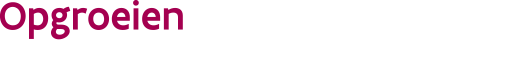 T Zorgtoeslag voor kinderen met een specifieke ondersteuningsbehoefte Vragenlijst voor bijkomende medische gegevens
//////////////////////////////////////////////////////////////////////////////////////////////////////////////////////////////////persoonsgegevens van het kindbeknopt dossierverslag van de aandoeningEvolutie en prognosegebruik van hulpmiddelenmedicatiehistoriekGezichtsstoornissenOogheelkundige diagnose: 										Kan deze aandoening verbeteren? Ja	 NeenWanneer werd de aandoening bij de oogarts vastgesteld?: 						

GehoorWanneer werd voor het eerst een afwijking vastgesteld: 							 Gehoorprothese 	 Neen 	 Ja 	sinds: 				

 Cochleair implantaat 	 Neen 	 Ja 	sinds: 				

Laatste gehooronderzoek:
Tonaal liminair audiogram uitgevoerd: Neen Ja	Datum:			
	Datum: 			
Spraakaudiometrie met prothese uitgevoerd:  Neen Ja	Datum:			
	Datum: 			Specifieke testresultatenTaalonderzoek bij dyslexie, dysfasie, dyscalculieIntelligentieGedragsstoornissen en emotionele stoornissenTekorten in sociaal contactTekorten in communicatieOpvallend beperkt en stereotiep gedragMotoriek bij DCD, dysorthographie, onhandigheid, dyspraxieNierfunctieCorLongenNeurologischTracheostomaGastrostoma (sondevoeding)GEGEVENS artsHulpmiddelFrequentieBehandelingsduurDagdeel dag nacht  dag en nacht  enkel bij het uitvoeren van bepaalde activiteiten dag nacht  dag en nacht  enkel bij het uitvoeren van bepaalde activiteiten dag nacht  dag en nacht  enkel bij het uitvoeren van bepaalde activiteitenNaamFrequentieToedieningswijzeStartdatumEinddatum Datum onderzoekGezichtsscherpte na optimale correctieRechteroog: 	Linkeroog: 	Met beide ogen: 	 Teller kaarten          Cardiff kaarten           Kay kaarten single of crowded Cijfers crowded       Letters crowded         Optimale correctieRechteroog:                                           Linkeroog:sfr: 	   sfr: 					cil: 	   cil: 					as: 	   as: 					additie: 	   additie: 				 type glas: 	   type glas: 				Gezichtsveld Confrontatiemethode                          Goldmann-methode met isopteer V4
 Concentrische vernauwing (aantal graden): 				 Hemianopsie: 							 Ander: 							Andere afwijkingen Cataract            Pseudofakie           AfakieTer hoogte van: Rechteroog        Linkeroog              Beide ogen
 Nystagmus
 Torticollis (gezichtsscherpteverschil van meer dan twee optotypelijnen tussen primaire positie en torticollis)
 Fotofobie (te objectiveren vanuit visuele aandoening)
 Nachtblindheid (te objectiveren vanuit visuele aandoening)
 Kleurenzinstoornis (te objectiveren vanuit visuele aandoening)Type:  							Exclusie van aangeboren kleurzinstoornissen: protanomalie/protanopie, deuteranomalue, deuteranopie of zeldzaam tritanomalie/tritanopie)Gebruikte test: 							
 Contrastgevoeligheid (te objectiveren vanuit visuele aandoening)			 logGebruikte test: 							
 Stoornis in de oogmotiliteit:       Paralytisch strabisme met blijvende functiebeperking (diplopie)       Fibrose van de extraoculaire spieren       COMA (congenital ocular motor apraxia)
 Cerebrale visuele inperking (CVI)    Diagnose vastgesteld op (datum): 							    Te (plaats multidisciplinair centrum): 						    Besluit:    CVI-vorm:     Licht (enkele kenmerken aanwezig)     Matig (duidelijke voorgeschiedenis en meerdere kenmerken aanwezig)     Ernstig (het kind functioneert als maatschappelijk blind)     Licht de kenmerken toe:    							

 Andere: 							
Prothese(500 Hz)1000 Hz(1000 Hz)2000 Hz(2000 Hz)4000 HzGemiddeldRechtsZonderLinksZonderRechtsMetLinksMet Meetinstrument (bv. CELF, RTOS)PercentielDatum van het testresultaatTaalbegripTaalproductieSpellingLeesvaardigheidMeetinstrumentTestresultaatTestresultaatTestresultaatDatum van het testresultaatOQOQOQOntwikkelingstest (bv. Bayley)Niet-taalgebonden testen (bv. WNV of Son-r)P IQV IQT IQIntelligentietest (bv. WppsiIII / WiscIII IQ, Wisc-CHC, Wisc-V)OogcontactOogcontactOogcontact Vluchtig Ontwijkend GeenSociale relaties met leeftijdsgenotenSociale relaties met leeftijdsgenoten Moeilijk Sociaal geïsoleerdSociale relaties met volwassenen en gezinsledenSociale relaties met volwassenen en gezinsleden Moeilijk Ondersteuning noodzakelijk voor kind en context Sociale relaties zijn quasi onmogelijkSpraakSpraakSpraak AchterstandAantal maanden:Aantal maanden: Moeilijk verstaanbaar Moeilijk verstaanbaar Onverstaanbaar EcholalieCommunicatieCommunicatieCommunicatie Mogelijk mits aanmoediging Weinig initiatief of interesse in gesprek Stereotiep, geen gesprek mogelijk Enkel non-verbale communicatie Geen enkele communicatie Sterk gestoorde mogelijkheid om tot relaties te komen met leeftijdsgenoten ten gevolge van taalproblematiek Aandachtsstoornissen Onrustig of hyperactief Oppositioneel gedrag Verbaal agressief Fysiek agressief Oncontroleerbaar gedrag thuis en op schoolHet doorbreken van de dagelijkse routine zorgt voorHet doorbreken van de dagelijkse routine zorgt voorHet doorbreken van de dagelijkse routine zorgt voor Lichte weerstand Sterke weerstand Paniek Fladderen, rocking Complexe rituele bewegingen (geef een beschrijving hieronder)InteressesInteressesInteresses Beperkt Geen Specifieke Residentiële opvang nodig omwille van het gedrag van het kindMeetinstrument (bv. Peabody)PercentielDatum van het testresultaatGlobaalHandvaardigheidBalvaardigheid (mikken en vangen)EvenwichtTestresultaatDatum van het testresultaatCreatinine (mg/dl)Klaring (ml/min)Sondages minder dan 3x/dag 3x/dag en meer vesicostoma vesico-appendicostoma transplantnier incontinentie nocturna incontinentie diurnaNyha-classificatie 1 2 3 4TestresultaatDatum van het testresultaatLongfunctie ESWVCTiffGross Motor Function Classification System (GMFCS) 1 2 3 4 5VanTotVanTot